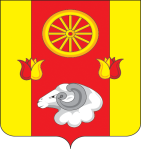 Администрация Киевского сельского поселенияПОСТАНОВЛЕНИЕС целью приведения в соответствие с действующим законодательством
ПОСТАНОВЛЯЮ:         1. В раздел II «Стандарт предоставления муниципальной услуги» приложения к постановлению Администрации Киевского сельского поселения от 24.07.2020 № 83 «Об утверждении Административного регламента по предоставлению муниципальной услуги «Продажа земельного участка без проведения торгов» внести следующие изменения:1.1. п.2.7 дополнить подпунктом следующего содержания:2.7.1. Органы, предоставляющие муниципальные услуги, не вправе требовать от заявителя: предоставления документов и информации, отсутствие и (или) недостоверность которых не указывалась при первоначальном отказе в приеме документов, необходимых для предоставления муниципальной услуги, либо в предоставлении муниципальной услуги, за исключением следующих случаев:1) изменение требований нормативных правовых актов, касающихся предоставления муниципальной услуги, после первоначальной подачи заявления о предоставлении муниципальной услуги;2) наличие ошибок в заявлении о предоставлении муниципальной услуги и документах, поданных заявителем после первоначального отказа в приеме документов, необходимых для предоставления муниципальной услуги, либо в предоставлении муниципальной услуги и не включенных в представленный ранее комплект документов;3) истечение срока действия документов или изменение информации после первоначального отказа в приеме документов, необходимых для предоставления муниципальной услуги, либо в предоставлении   муниципальной услуги;4) выявление документально подтвержденного факта (признаков) ошибочного или противоправного действия (бездействия) должностного лица органа, предоставляющего  муниципальную услугу, муниципального служащего, работника многофункционального центра, работника организации, предусмотренного частью 1.1 статьи 16 настоящего Федерального закона, при первоначальном отказе в приеме документов, необходимых для предоставления муниципальной услуги, либо в предоставлении муниципальной услуги, о чем в письменном виде за подписью руководителя органа,  предоставляющего муниципальную услугу, руководителя многофункционального центра при первоочередном отказе в приеме документов, необходимых для предоставления муниципальной услуги, либо руководителя организации, предусмотренной частью 1.1 статьи 16 настоящего Федерального закона, уведомляется заявитель, а также приносятся извинения за доставленные неудобства;5) предоставления на бумажном носителе документов и информации, электронные образы которых ранее были заверены в соответствии с пунктом 7.2 части 1 статьи 16 настоящего Федерального закона, за исключением случаев, если нанесение отметок на такие документы либо их изъятие является необходимым условием предоставления муниципальной услуги, и иных случаев, установленных федеральными законами.  	2. Настоящее постановление подлежит размещению на официальном сайте Администрации Киевского сельского поселения. 	3. Контроль за исполнением настоящего постановления оставляю за собой.Глава АдминистрацииКиевского сельского поселения                                Г.Г. Головченко25.05.2021№ 38                                                          с.КиевкаО внесении изменений в постановление Администрации Киевского сельского поселения № 83 от 24.07.2020г.